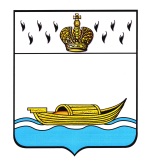 ДУМА ВЫШНЕВОЛОЦКОГО ГОРОДСКОГО ОКРУГАРЕШЕНИЕ от 24.03.2021                                   № 264О внесении изменений в Положение о порядке управления и распоряжения имуществом, находящимся в собственности муниципального образования Вышневолоцкий городской округ Тверской областиВ соответствии с Конституцией Российской Федерации, Гражданским кодексом Российской Федерации, Бюджетным кодексом Российской Федерации, Федеральным законом от 06.10.2003 № 131-ФЗ «Об общих принципах организации местного самоуправления в Российской Федерации», Уставом Вышневолоцкого городского округа Тверской области, Дума Вышневолоцкого городского округа решила:Внести в Положение о порядке управления и распоряжения имуществом, находящимся в собственности муниципального образования Вышневолоцкий городской округ Тверской области, утвержденное решением Думы Вышневолоцкого городского округа от 26.02.2020 № 156  «Об утверждении Положения о порядке управления и распоряжения имуществом, находящимся в собственности муниципального образования Вышневолоцкий городской округ Тверской области» (с изменениями от 22.04.2020 № 172) следующие изменения:1.1. пункт 1.4.2 раздела 1 после абзаца « - осуществляет прием имущества в муниципальную собственность и передачу имущества, находящегося в муниципальной собственности, в собственность Российской Федерации, государственную собственность Тверской области, в собственность иных муниципальных образований в соответствии с законодательством Российской Федерации;» дополнить абзацем следующего содержания:«- утверждает перечень объектов, в отношении которых планируется заключение концессионных соглашений;».2. Настоящее решение подлежит официальному опубликованию в газете «Вышневолоцкая правда» и размещению на официальном сайте муниципального образования Вышневолоцкий городской округ Тверской области в информационно-телекоммуникационной сети «Интернет».3. Настоящее решение вступает в силу со дня его официального опубликования в газете «Вышневолоцкая правда».ГлаваВышневолоцкого городского округа                                                   Н.П. РощинаПредседатель Думы Вышневолоцкого городского округа                                                       Н.Н. Адров